Resumo da teoria.Combinações simples:Combinação simples de n elementos distintos, tomados p a p, com p  n, é todo agrupamento não ordenado formado por p elementos escolhidos entre os n elementos dados.Indica-se:  ou  ou Fórmula: Observação: A ordem não importa.Combinação com repetição:O número de escolhas com repetição de p objetos entre n tipos de objetos é dado por:Exercícios01. (ENEM) Uma empresa confecciona e comercializa um brinquedo formado por uma locomotiva, pintada na cor preta, mais 12 vagões de iguais formato e tamanho, numerados de 1 a 12. Dos 12 vagões, 4 são pintados na cor vermelha, 3 na cor azul, 3 na cor verde e 2 na cor amarela. O trem é montado utilizando-se uma locomotiva e 12 vagões, ordenados crescentemente segundo suas numerações, conforme ilustrado na figura.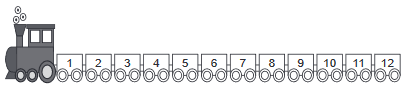 De acordo com as possíveis variações nas colorações dos vagões, a quantidade de trens que podem ser montados, expressa por meio de combinações, é dada pora)  x  x  x         b)  +  +  + c)  x 2 x  x              d)  + 2 x  + e)  x  x  x 02. (Enem) O Salão do Automóvel de São Paulo é um evento no qual vários fabricantes expõem seus modelos mais recentes de veículos, mostrando, principalmente, suas inovações em design e tecnologia.Disponível em: http://g1.globo.com. Acesso em: 4 fev. 2015 (adaptado).Uma montadora pretende participar desse evento com dois estandes, um na entrada e outro na região central do salão, expondo, em cada um deles, um carro compacto e uma caminhonete.Para compor os estandes, foram disponibilizados pela montadora quatro carros compactos, de modelos distintos, e seis caminhonetes de diferentes cores para serem escolhidos aqueles que serão expostos.  A posição dos carros dentro de cada estande é irrelevante.Uma expressão que fornece a quantidade de maneiras diferentes que os estandes podem ser compostos éa)   b)    c)  x  x 2 x 2   d)  x x 2 x 2 e)  x 03. Uma loja de chocolates possui 6 sabores distintos de bombons para venda. Se uma pessoa vai comprar 8 bombons, de quantas maneiras a compra poderá ser feita?a) 1287b) 1368c) 1456d) 1500e) 167304. (PUC) Num torneio de xadrez no qual cada jogador joga com todos os outros, uma única vez, tem 351 partidas. O número de jogadores que disputam o torneio é:a) 26b) 27c) 28d) 29e) 3005. (UECE) A turma k do Curso de Administração da UECE é formada por 36 alunos sendo 22 mulheres e 14 homens. O número de comissões que podem ser formadas com alunos dessa turma, tendo cada comissão três componentes e sendo assegurada a participação de representantes dos dois sexos em cada comissão é:a) 5236b) 6532c) 3562d) 2635e) 2563Gabarito:01 – e; 02 – c; 03 – a; 04 – b; 05 – a